БАШҠОРТОСТАН РЕСПУБЛИКАҺЫ                                                      РЕСПУБЛИка БАШКОРТОСТАН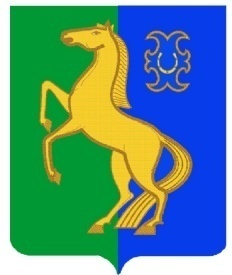   ЙƏРМƏКƏЙ районы                                                                          Администрация сельского  муниципаль РАЙОНЫның                                                  поселения  Нижнеулу-елгинский  тубəнге олойылfа АУЫЛ СОВЕТЫ                                 сельсовет МУНИЦИПАЛЬНОГО РАЙОНА  ауыл БИЛƏмƏҺе  хакимиƏте                                                                      ЕРМЕКЕЕВСКий РАЙОН  452196, Тубǝнге Олойылға Йǝштǝр урамы,10                                          452196, с. Нижнеулу-Елга, ул. Молодежная,10    Тел. (34741) 2-53-15                                                                                    Тел. (34741) 2-53-15БОЙОРОҠ                                            №  25                          РАСПОРЯЖЕНИЕ «28» май 2020 й.                                                                            «28» мая 2020г.О внесении изменений в Распоряжение главы сельского поселения № 21 от 13.06.2019 г. «О назначении  контрактного управляющего в администрации сельского поселения Нижнеулу-Елгинский сельсовет муниципального района Ермекеевский район Республики Башкортостан»В соответствии с Федеральным законом от 01.05.2019 года № 71-ФЗ п. 22 ст. 1 «О внесении изменений в Федеральный закон « О контрактной системе в сфере закупок товаров, работ, услуг, для обеспечения государственных и муниципальных нужд»:1. Пункт 2.1 «Положения о контрактном управляющем, ответственного за осуществление всех закупок (включая исполнение контракта) администрации сельского поселения Нижнеулу-Елгинский сельсовет муниципального района Ермекеевский район Республики Башкортостан»  признать утратившим силу. 2. Контроль за исполнением данного распоряжения  оставляю за собой.Глава сельского поселения                                                    О.В. Зарянова